QCM AFFICHE LES ANIMAUX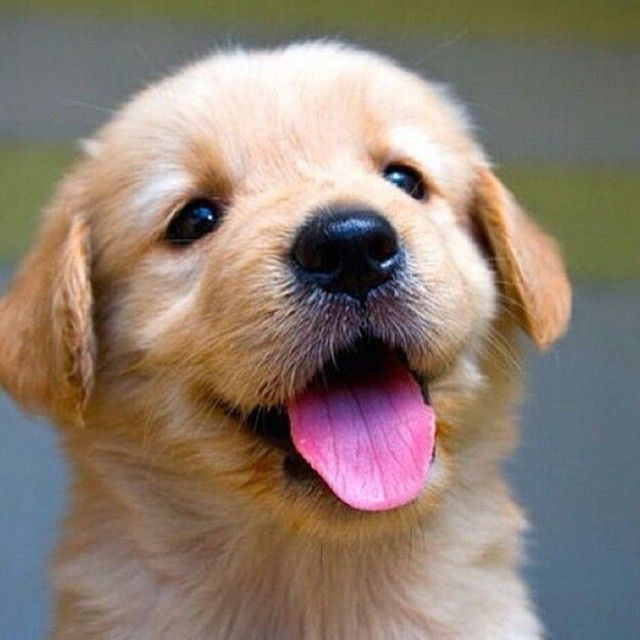 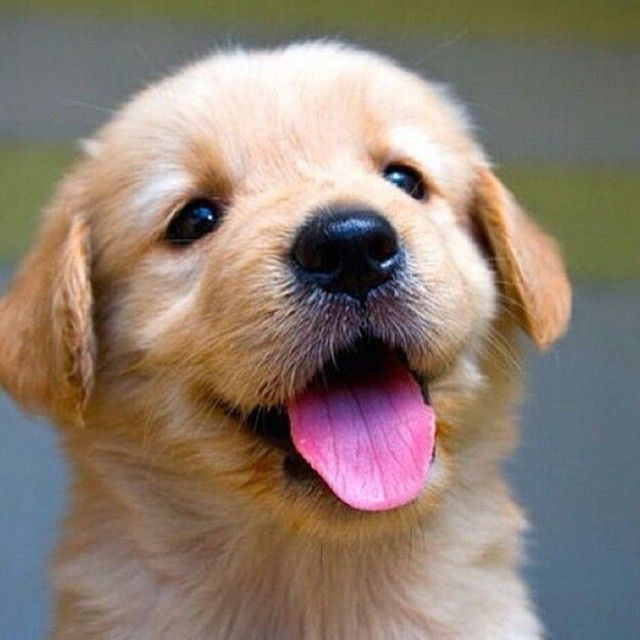 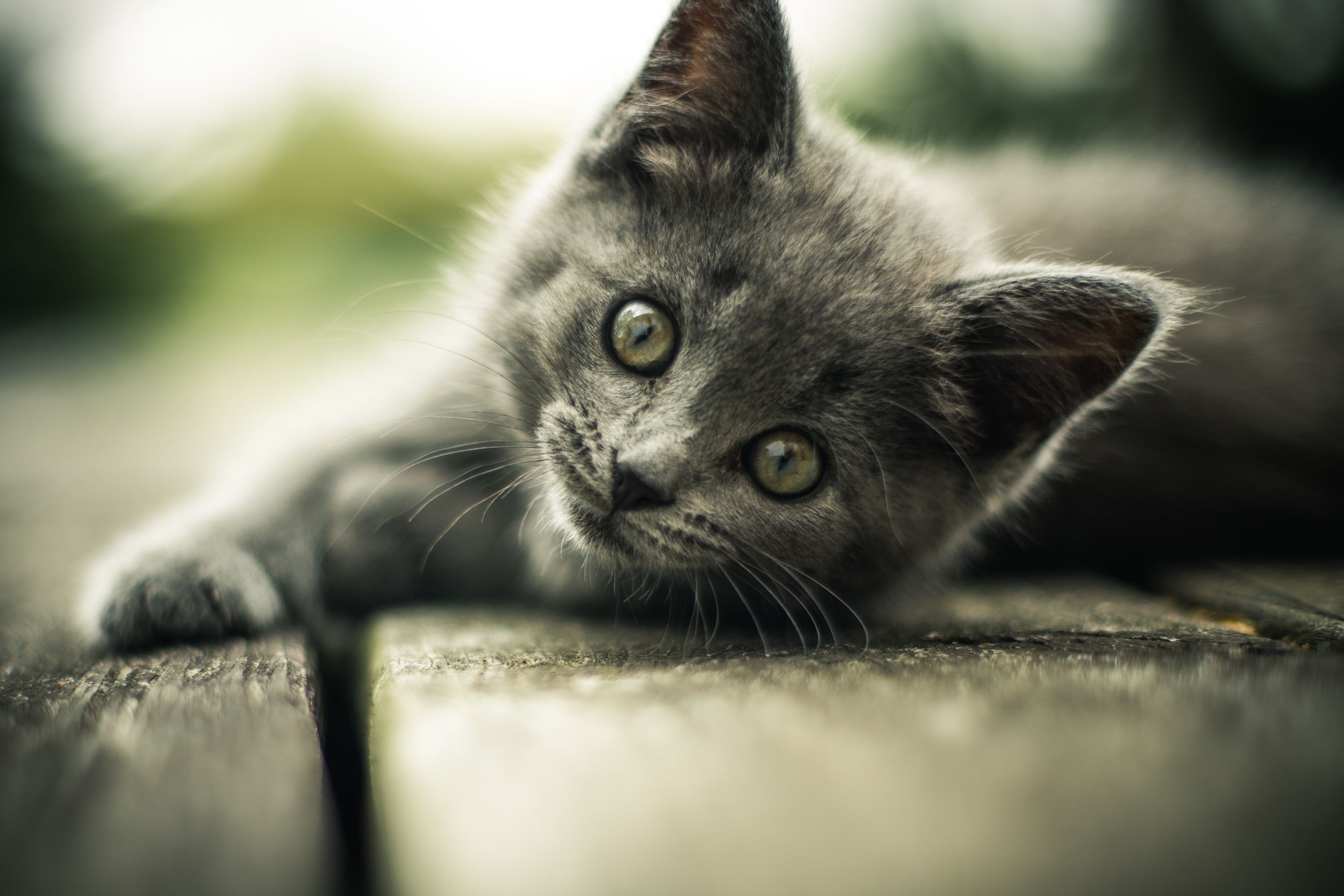 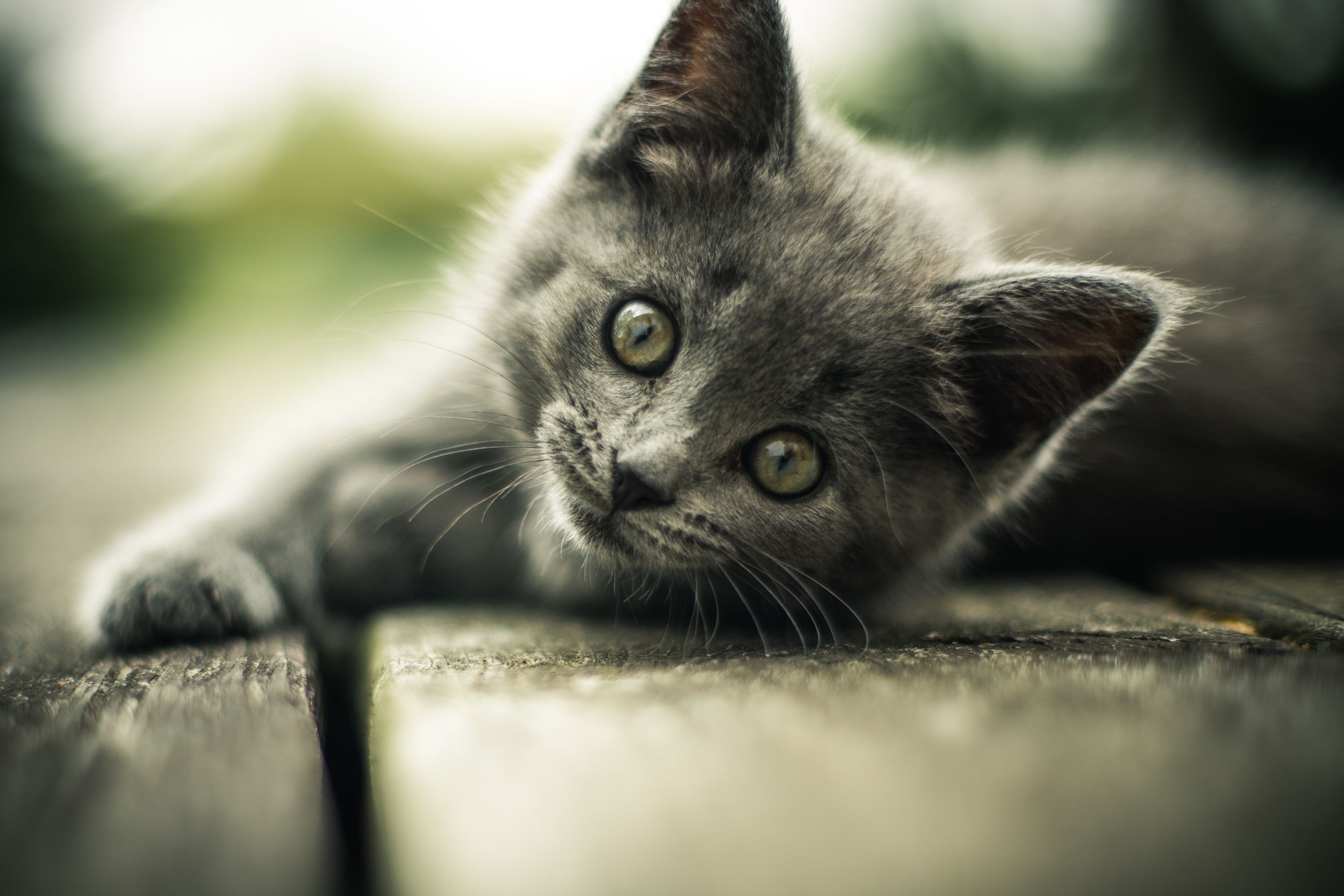 Comment s'appelle le célèbre chien de police dont le nom veut dire "roi"?RexRoxRouckyQue signifie "fido"?CroquetteHeureuxFidèleA quoi servait la couronne de laurier que portait Jules César?A cacher ses pouxA cacher sa calvitieA cacher ses cheveux blancsDans le signe du vétérinaire, à quel dieu grec appartient le caducée?PoséidonHermèsApollonQuel est le slogan de la marque "Felix "?"Rend votre chat peureux""Rend votre chat dingue""Rend votez chat heureux"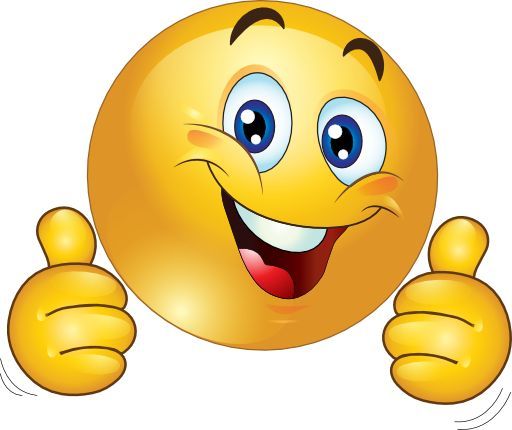 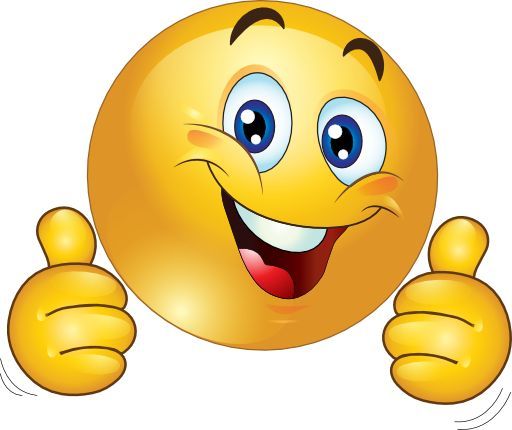 Félicitation !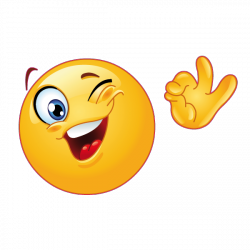 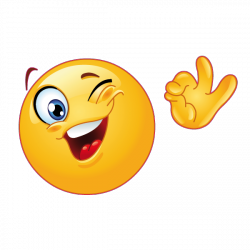 Si vous avez 5 réponses justes vous êtes un expert.Bravo !Si vous avez entre 3 et 4 bonne réponses vous êtes connaisseur.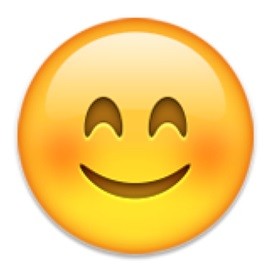 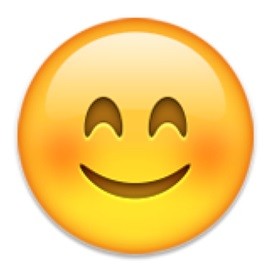 Courage !Si vous avez moins de 3 réponses justes … courage! Vous y arriverez la prochaine fois.